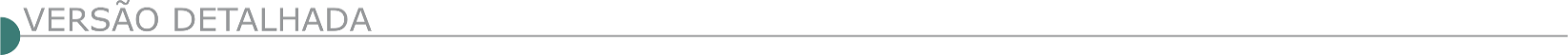 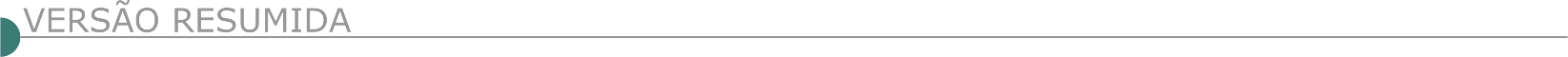 ESTADO DA BAHIAEMBASA - Empresa Baiana de Águas e Saneamento S.A - AVISO DA LICITAÇÃO Nº 016/23Objeto: Recuperação da Mata Ciliar nas margens do Rio Verde que atende o Sistema Integrado de Abastecimento de Água de Irecê, no Município de Ibipeba. Disputa: 16/03/2023 às 09:00 horas. O Edital e seus anexos encontram-se disponíveis para download no site http://www.licitacoes-e.com.br/. O cadastro da proposta deverá ser feito no site http://www.licitacoes-e.com.br/, antes da abertura da sessão pública. Informações através do e-mail: plc.esclarecimentos@embasa.ba.gov.br ou por telefone: (71) 3372-4756/4764.ESTADO DE MINAS GERAISCODAP - CONSÓRCIO PÚBLICO PARA O DESENVOLVIMENTO DO ALTO PARAOPEBA – PREGÃO ELETRÔNICO Nº 06/2023 Objeto: Prestação de serviços de limpeza urbana e multitarefas, incluindo fornecimento de máquinas, equipamentos e mão de obra em vias, logradouros, praças, entre outros espaços públicos municipais, para atender as necessidades dos municípios integrantes do Consórcio. O edital e seus anexos estarão disponíveis através dos sites: www.altoparaopeba.mg.gov.br e http://codap.pregaonet.com.br. Abertura das propostas: 03/03/2023, às 09:00 horas. DEMAE - DEPARTAMENTO MUNICIPAL DE ÁGUA E ESGOTO - TOMADA DE PREÇO Nº 01/2023Objeto: Instalação de um reservatório 1000M3, no Bairro do Passa Tempo, em Campo Belo, conforme edital e anexos. Abertura: 09/03/2023, as 08.30 horas. Local: Sala de Licitações do Demae, situada na Avenida Sete de Setembro, 363, Centro, Campo Belo/MG. Retirada do Edital no site www.demaecb.com.br. Informações pelo telefone (35) 3831-1087 ou pelo correio eletrônico: licitacao@demaecb.com.br.PREFEITURA MUNICIPAL DE ALBERTINA - ERRATA - TOMADA DE PREÇO 1/2023Objeto: Execução de obras de pavimentação, sendo pavimento intertravado em bloco sextavado na estrada do cristo, Albertina-MG. O Edital corrigido está disponível na sede da Prefeitura e no site www.albertina.mg.gov.br.Credenciamento: ocorrerá no dia 07/03/2023 08:45 horas. Certame: ocorrerá no dia 07/03/2023 09:00 horas, na sede da Prefeitura. Fone: (35)3446-1333.PREFEITURA MUNICIPAL DE ARAXÁ - PREGÃO ELETRÔNICO Nº 09.023/2023Objeto: Recomposição da erosão, drenagem e pavimentação na rua Ana Vieira Martins com a rua João Roberto Mariconi s/nº no bairro Pão de Açúcar no município de Araxá-MG. Acolhimento das propostas 17/02/2023 a partir das 17:00 horas até 06/03/2023 às 08:30 horas. Abertura das Propostas de Preços e Início da sessão de disputa de preços dia 06/03/2023 às 08:35 horas. Local: www.licitanet.com.br. Edital disponível nos sites: www.licitanet.com.br e www.araxa.mg.gov.br no dia 17/02/2023. Setor de Licitações: (34)3691-7082.PREGÃO ELETRÔNICO Nº 09.024/2023Objeto:  Construção do banheiro público externo ao Teatro Municipal localizado na avenida Antônio Carlos s/nº - bairro Centro no municí- pio de Araxá-MG. Acolhimento das propostas 24/02/2023 a partir das 17:00 horas até 09/03/2023 às 09:00 horas; Abertura das Propostas de Preços e Início da sessão de disputa de preços dia 09/03/2023 às 09:05 horas. Local: pelo site www.licitanet.com.br. Edital disponível nos sites: www.licitanet.com.br e www.araxa.mg.gov.br no dia 24/02/2023. Setor de Licitações: (34)3691-7082.PREFEITURA MUNICIPAL DE BAMBUÍ - TOMADA DE PREÇO 004-2023Objeto: Execução de recapeamento da pista de cooper no Município de Bambuí. Abertura dia 07/03/2023, às 09:00 horas, no prédio da Prefeitura Municipal de Bambuí/MG. Local para informações e retirada do edital: Sede da Prefeitura ou pelo site www.bambui.mg.gov.br. Telefone: (37) 3431-5496.PREFEITURA MUNICIPAL DE BOA ESPERANÇA - PREGÃO PRESENCIAL Nº 18/2023Objeto: Contratação de empresa para prestação de serviços, incluindo fornecimento de materiais e equipamentos necessários para execução de revitalização da Praça Maria José da Silva, localizada no Bairro Jardim Alvorada, neste Município, em conformidade com o memorial descritivo. Entrega dos envelopes até às 09h:00min de 03/03/2023. Edital e anexos no site: www.boaesperanca.mg.gov.br/licitacoes. Mais informações: (35) 3851-0314. PREFEITURA MUNICIPAL DE CAPITÃO ENÉAS – CONCORRENCIA PUBLICA N° 01/2023Objeto: Execução de Recapeamento e Pavimentação Asfáltica em PMF de várias Ruas da Sede Do Município De Capitão Enéas-Mg. Data: 21/03/2023, às 09:00 horas. Informações pelo e-mail: licitacaocapitaoeneas@gmail.com, editais pelo site: https://capitaoeneas.mg.gov.br/index.php/licitacao/. Telefones: (38) 3235-1001, (38)999913018. PREFEITURA MUNICIPAL DE CARATINGA - TOMADA DE PREÇOS Nº 003/2023 Objeto: Reconstrução de Ponte de Concreto e Metálica sobre o Córrego do Veadão, no Distrito de Santo Antônio do Manhuaçu. Abertura: 06/03/2023, às 09h00min. O Edital encontra-se à disposição na Sede da Prefeitura e no site: www.caratinga.mg.gov.br. Mais informações no telefone: (33) 3329-8023/8019.PREFEITURA MUNICIPAL DE DIAMANTINA - TOMADA DE PREÇOS N.º 003/2023Objeto: Execução de obras de Pavimentação em bloquetes e drenagem superficial em rua do Povoado de Capoeirão, Distrito de Senador Mourão, Município de Diamantina-MG. Data do recebimento dos envelopes de propostas e abertura dos envelopes de documentação: 06/03/2023, às 09:00 horas. Cópia completa do edital também pode ser obtida no endereço eletrônico www.diamantina.mg.gov.br.TOMADA DE PREÇOS N.º 006/2023 Objeto: Execução de obras de construção de Muro de Contenção em Concreto Armado no Município de Diamantina (MG). Data do recebimento dos envelopes de propostas e abertura dos envelopes de documentação: 09/03/2023, às 09:00 horas. Cópia completa do edital também pode ser obtida no endereço eletrônico www.diamantina.mg.gov.br. CONCORRÊNCIA PÚBLICA N.º 001/2023Objeto: Execução de Obras de Drenagem Pluvial em Vias do Bairro Campo Belo, Município de Diamantina-MG. Data do recebimento dos envelopes de propostas e abertura dos envelopes de documentação: 20/03/2023, às 09:00 horas. Cópia completa do edital também pode ser obtida no endereço eletrônico www.diamantina.mg.gov.br.CONCORRÊNCIA PÚBLICA N.º 002/2023Objeto: Execução de Obras de Construção de portal de entrada para o Município de Diamantina-MG. Data do recebimento dos envelopes de propostas e abertura dos envelopes de documentação: 21/03/2023, às 09:00 horas. Cópia completa do edital também pode ser obtida no endereço eletrônico www.diamantina.mg.gov.br. PREFEITURA MUNICIPAL DE ENTRE RIOS DE MINAS - TOMADA DE PREÇOS Nº 001/2023Objeto: Obras de Engenharia Pertinentes à Implantação de melhorias Sanitárias Domiciliares, neste Município de Entre Rios de Minas-MG. Data de abertura: 08 de março de 2023, às 09:00 horas. Local: Sala de Reuniões da Comissão de Licitação, localizada na sede da Prefeitura Municipal, à Rua Jeceaba, nº 107, Bairro Senhor dos Passos, em Entre Rios de Minas-MG. O Edital e seus Anexos poderão ser adquiridos na sede da Prefeitura Municipal, junto à Comissão Permanente de Licitações, à Rua Jeceaba, nº 107, Bairro Senhor dos Passos, em Entre Rios de Minas-MG, ou no link “Licitações”, sub-link “Licitações 2023 - Tomada de Preços” do sítio eletrônico www.entreriosdeminas.mg.gov.br. Mais informações pelo telefone (31) 98623-6614. PREFEITURA MUNICIPAL DE FERVEDOURO - TOMADA DE PREÇOS Nº 002/2023Objeto: Contratação para Pavimentação na Rua Achiles Júnior no Município de Fervedouro. Para data de abertura: 09 de março de 2023 às 08:45 horas. Maiores informações: Telefone (32) 3742-1167, site www.fervedouro.mg.gov.br pelo e-mail compraselicitacoes@fervedouro.mg.gov.br ou na Sede da Prefeitura Municipal de Fervedouro.PREFEITURA MUNICIPAL DE FRANCISCO BADARÓ - TOMADA DE PREÇOS Nº 002/2023Objeto: Execução de serviços de Reforma da Igreja Nossa Senhora do Rosário, no município de Francisco Badaró/MG. Data de abertura: 08/03/2023 às 09:00 horas. Maiores Informações: Telefone: (33) 3738 - 1228. E-mail: setor.licitacao@franciscobadaro.mg.gov.br.PREFEITURA MUNICIPAL DE GUANHÃES - CONCORRÊNCIA PÚBLICA Nº 004/2022Objeto: Construção da Escola Municipal Gustavo Coelho, na sede do município de Guanhães/MG. Data da Sessão: 20/03/2023 às 09 horas. Maiores informações no Setor de Licitação, na sede da Prefeitura Municipal de Guanhães ou pelo telefone (33) 3421-1501, das 13h30 às 17 horas, e ainda pelo e-mail licitacoes@guanhaes.mg.gov.br ou no site www.guanhaes.mg.gov.br.PREFEITURA MUNICIPAL DE ITINGA - TOMADA DE PREÇO 002/2023Objeto: Construção de Praça no Distrito de Taquaral de Minas, dia 08/03/2023 às 09:00 horas. Edital completo e maiores informações poderão ser obtidos na sede da prefeitura situada na Av. Prof. Maria Antônia G. Reis, 34, Centro, CEP 39.610-000, site da prefeitura www.itinga.mg.gov.br pelo e-mail licitacao@itinga.mg.gov.br ou 0800 025 2600.PREFEITURA MUNICIPAL DE LAJINHA – CONCORRÊNCIA PÚBLICA Nº 001/2023Objeto: Contratação de empresa especializada, para execução de Obra de Pavimentação Asfáltica da Avenida Antônio Florêncio Alvim, Avenida Natal Rodrigues Pereira, Avenida Dr. Rubens Boechat de Oliveira, Rua Dom Cavate e Travessa Wilson de Paula Portes no Município de Lajinha-MG. Entrega dos envelopes contendo proposta e documentação, até as 09:00 horas do dia 20/03/2023, com abertura neste mesmo dia e horário, na sala de reunião própria, Rua Dr. Sidney Hubner França Camargo, n° 69 “A”, Centro. Poderão adquirir o edital e anexos, através do site www.lajinha.mg.gov.br. Demais informações endereço acima, no horário de 13h00min às 17h00min nos dias úteis ou pelo telefone (33)3344-2006, em 15/03/2023.PREFEITURA MUNICIPAL DE LAVRAS - PREGÃO ELETRÔNICO N° 003/2023Objeto: Recomposição Asfáltica na Rua Ruy Barbosa, Centro de Lavras. Recebimento das Propostas: até às 08h30min do dia 06/03/2023. Início da Sessão de Disputa de Preços: dia 06/03/2023 às 09h00min. O Edital poderá ser retirado no site no endereço eletrônico www.comprasgovernamentais.gov.br e www.lavras.mg.gov.br. Mais informaçoes : telefone (35)3694-4021.PREFEITURA MUNICIPAL DE MINAS NOVAS - CONCORRÊNCIA PÚBLICA Nº 001/2023Objeto: Construção de Escola e Quadra padrão FNDE Distrito Cruzinha. Abertura às 09:00 horas do dia 20/03/2023. Mais informações: (33)37641252.TOMADA DE PREÇOS Nº 007/2023Objeto: Construção de Escola na comunidade de Cansanção. Abertura às 08:30 horas do dia 03/03/2023. Mais informações: (33)37641252. PREFEITURA MUNICIPAL DE MONTALVÂNIA – TOMADA DE PREÇO Nº 002/2023Objeto: Pavimentação com bloquete de concreto sextavado, incluso execução de obras complementares de construção de meio-fio e sarjetas, da Rua Natal e Rua Porto Alegre no Distrito de São Sebastião dos Poções, Município de Montalvânia/MG. Abertura: Dia 09/03/2023 as 11h00min. Mais informaçoes: (38) 3614-1537  e 3614-1429. Email licitar.montalvania@hotmail.com ou na sede do Município, situado Av. Confúcio, n°1150 – Centro, Montalvânia-MG, no horário das 07h00min às 17h00min.PREFEITURA MUNICIPAL DE NOVA BELÉM - TOMADA DE PREÇOS Nº 002/2023 Objeto: Reformas de Escolas Municipais e Unidades Básicas de Saúde (UBS). A Abertura será dia 07/03/2023, as 08h00min na Prefeitura Municipal de Nova Belém, na Av. Carlos Maulaz, nº 150, Centro, Nova Belém-MG, Mais informações no telefone: (33) 9.8827-5063.TOMADA DE PREÇOS Nº 003/2023 Objeto: Construção de Pontes. A Abertura será dia 07/03/2023, as 10h00min na Prefeitura Municipal de Nova Belém, na Av. Carlos Maulaz, nº 150, Centro, Nova Belém-MG. Mais informações no Tel: (33) 9.8827-5063. PREFEITURA MUNICIPAL DE PERDIZES - AVISO DE LICITAÇÃO CONCORRENCIA Nº 002/2023Objeto: Continuação da reforma do CMEI Lar da Criança Feliz, municipio de Perdizes/MG. Abertura dos envelopes habilitação e proposta prevista para as 09:00 horas do dia 21/03/2023. O Edital encontra-se no Setor de Licitação desta Prefeitura ou no site www.perdizes.mg.gov.br.PREFEITURA MUNICIPAL DE POÇOS DE CALDAS - TOMADA DE PREÇOS 002/23Objeto: Execução de obras de construção de Pista de Bicicross no Conjunto Habitacional Dr. Pedro Afonso Junqueira. Abertura dos envelopes contendo os documentos de habilitação e proposta às 15:00 horas do dia 06 de março de 2023, na Secretaria acima citada, situada na rua Senador Salgado Filho, s/nº, Bairro Country Club. O Edital encontra-se à disposição dos interessados no site www.pocosdecaldas.mg.gov.br.TOMADA DE PREÇOS 003/23Objeto: Execução de obras de reforma do Ginásio Poliesportivo Vereador José Isaías de Araújo, situado á Rua Gabrielina Loyola Junqueira S/N, Bairro Santa Rosália. Abertura dos envelopes contendo os documentos de habilitação e proposta às 13:00 horas do dia 07 de março de 2023, na Secretaria acima citada, situada na rua Senador Salgado Filho, s/nº, Bairro Country Club. O Edital encontra-se à disposição dos interessados no site www.pocosdecaldas.mg.gov.br. TOMADA DE PREÇOS 004/23Objeto: Execução de obras de ampliação do laboratório do Colégio Municipal Dr. José Vargas de Souza, situado à av. Champagnat 688, bairro São Domingos. Abertura dos envelopes contendo os documentos de habilitação e proposta às 15:00 horas do dia 07 de março de 2023, na Secretaria acima citada, situada na rua Senador Salgado Filho, s/nº, Bairro Country Club. O Edital encontra-se à disposição dos interessados no site www.pocosdecaldas.mg.gov.br.CONCORRÊNCIA PUBLICA 001/23Objeto: Execução de obras de requalificação de calçadas na área central do Município. Abertura dos envelopes contendo os documentos de habilitação e proposta às 13:00 horas do dia 21 de março de 2023, na Secretaria acima citada, situada na rua Senador Salgado Filho, s/nº, Bairro Country Club. O Edital encontra-se à disposição dos interessados no site www.pocosdecaldas.mg.gov.br.PREGÃO PRESENCIAL Nº 001/23Objeto:  Execução de calhas, rufos e condutores em diversos locais do Município, no dia 03 de março de 2023, às 13:00 horas. Mais informaçoes: o Edital encontra-se à disposição dos interessados no site www.pocosdecaldas.mg.gov.br.PREFEITURA MUNICIPAL DE PORTEIRINHA – TOMADA DE PREÇO Nº 03/2023Objeto: Construção de 15 unidades habitacionais na zona urbana da cidade de Porteirinha-MG. Dia da Licitação: 03/03/2023 às 08:00 horas. Local: Praça Presidente Vargas, 01 – Centro, Porteirinha-MG. Edital disponível no setor de licitação da prefeitura e no site: www.porteirinha.mg.gov.br. Informações pelo e-mail: licitacao@porteirinha.mg.gov.br ou pelo telefone: (38) 3831-1297.PREFEITURA MUNICIPAL DE SABARÁ - AVISO EDITAL DE LICITAÇÃO Nº 010/2023  - CONCORRÊNCIA PÚBLICAObjeto: Execução das obras de construção da Ponte de ligação entre o Bairro Mangabeiras e a Rua Presidente Juscelino Kubitschek, sobre o Rio Sabará, localizada na Rua Pau Brasil, Bairro Mangabeiras, Sabará/MG, no dia 21/03/2023, às 09:00 horas. Edital e anexos no site www.sabara.mg.gov.br. AVISO EDITAL DE LICITAÇÃO Nº 008/2023 - TOMADA DE PREÇOSObjeto: Execução de obras de reforço estrutural da Ponte Saldanha Marinho, localizada entre a Avenida Prefeito Vitor Fantini e a Praça Antônio Carlos, ligação entre os bairros Centro e Paciência, Sabará-MG, no dia 03/03/2023, às 09:00 horas. Edital e anexos no site www.sabara.mg.gov.br. AVISO EDITAL DE LICITAÇÃO Nº 009/2023 – CONCORRÊNCIA PÚBLICAObjeto:  Execução das obras de construção da Ponte de ligação entre o Bairro Arraial Velho e o Bairro Paciência, sobre o Rio das Velhas, localizada na Rua José Barnabé das Chagas, Distrito Industrial do Arraial Velho, Sabará-MG, no dia 20/03/2023, às 09:00 horas. Edital e anexos no site www.sabara.mg.gov.br. PREFEITURA MUNICIPAL DE TIRADENTES - TOMADA DE PREÇOS Nº 1/2023 Objeto: Recapeamento Asfáltico, Pavimentação em vias urbanas, sito a Rua José Vicente de Almeida localizada no bairro Águas Santas, Tiradentes-MG. Cadastramento: até as 16h00s do dia 20 de março de 2023. Abertura: 23 de março de 2023. Horário: às 09h00min. Local: Sala N° 10, Setor de licitações da Prefeitura Municipal, localizada na Rua Belica, nº 90, Bairro Parque das Abelhas, Tiradentes/MG, CEP: 36.325-000. Abertura: 23/03/2023, às 09h00min.PREFEITURA MUNICIPAL DE TIROS - TOMADA DE PREÇOS Nº 01/2023Objeto: Execução de Pavimentação Asfáltica em CBUQ em Via Rural-Estaca 81 a 102 da MGC-352. Data de abertura dos envelopes será dia 08/03/2023, às 09h00min. O Edital completo e mais informações poderão ser obtidos na sede da Prefeitura Municipal de Tiros, na Praça Santo Antônio, 170 - Centro. Telefone: (34) 3853-1221/1102 e endereço eletrônico: www.tiros.mg.gov.br.PREFEITURA MUNICIPAL DE UBERLÂNDIA - CONCORRÊNCIA PÚBLICA Nº 072/2023Objeto: Reforma e Conclusão do Prédio Público, localizado na Rua Columbia, Bairro Novo Mundo, em Uberlândia-MG. O Edital encontra-se à disposição na Diretoria de Compras, na Av. Anselmo Alves dos Santos, nº. 600, bairro Santa Mônica Uberlândia-MG. Telefone (34) 3239-2488, das 12:00 às 17:00 horas. Disponível no sítio www.uberlandia.mg.gov.br. Entrega dos envelopes e sessão pública para abertura no dia 27/03/2023 às 13:00horas na Prefeitura Municipal de Uberlândia, situada na Av. Anselmo Alves dos Santos, nº 600, bloco II, 3º pavimento, bairro Santa Mônica, CEP 38.408.150, Uberlândia/MG.PREFEITURA MUNICIPAL DE WENCESLAU BRAZ - TOMADA DE PREÇOS Nº 002/2023Objeto: Calçamento em blocos intertravados de concreto nas estradas dos bairros Borginhos, Iterere e Palmeira. A sessão pública de julgamento será realizada nas dependências desta Prefeitura no dia 06/03/2023 às 09:00 horas. TOMADA DE PREÇOS Nº 003/2023Objeto: Calçamento em blocos intertravados de concreto na Pista de Caminhada, na Rua Vicente Rodrigues Soares. A sessão pública de julgamento será realizada nas dependências desta Prefeitura no dia 14/03/2023 às 09:00 horas. ESTADO DO RIO DE JANEIROPREFEITURA MUNICIPAL AREAL - TOMADA DE PREÇO Nº  1/2023Objeto: Contratação de empresa para execução de obras de Construção de Rede de Abastecimento de Rede de Àgua Potável. Data do Julgamento:  06/03/2023 AS 15:01 horas. Para mais informãçoes no edital https://areal.govbr.cloud/pronimtb/index.asp?acao=1&item=2&visao=2&anoproc=2023&nrproc=354&numpaghist=1. - PATROCÍNIO INSTITUCIONAL-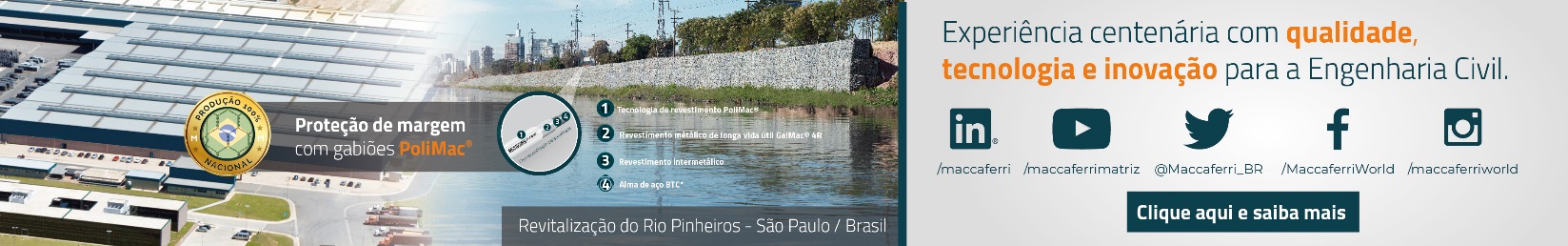 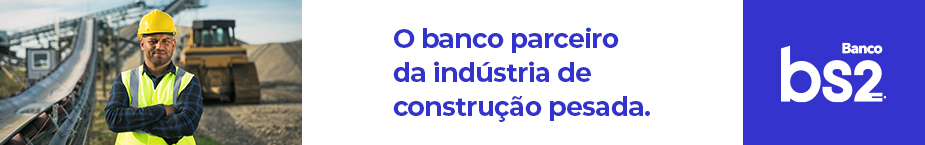 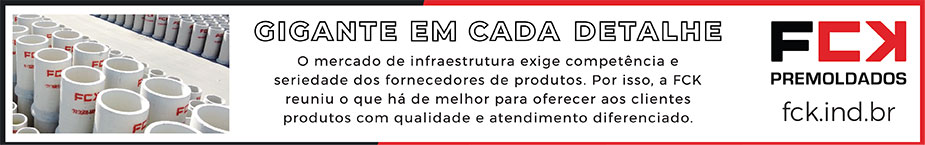 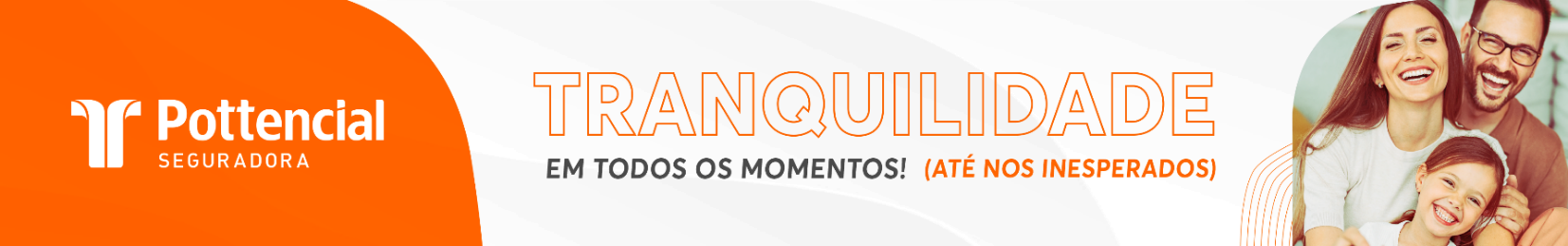 - PUBLICIDADE -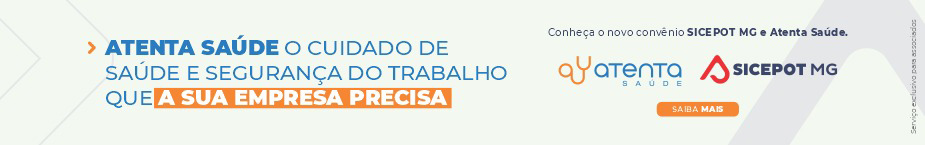 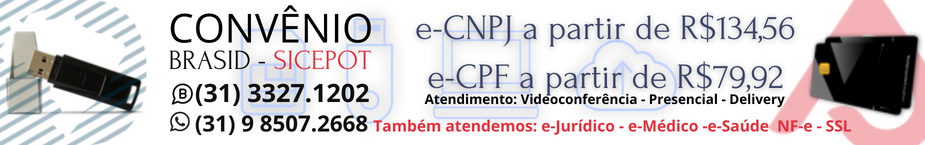 ÓRGÃO LICITANTE: DNIT -  MINISTÉRIO DA INFRAESTRUTURA - DEPARTAMENTO NACIONAL DE INFRAESTRUTURA DE TRANSPORTES ÓRGÃO LICITANTE: DNIT -  MINISTÉRIO DA INFRAESTRUTURA - DEPARTAMENTO NACIONAL DE INFRAESTRUTURA DE TRANSPORTES ÓRGÃO LICITANTE: DNIT -  MINISTÉRIO DA INFRAESTRUTURA - DEPARTAMENTO NACIONAL DE INFRAESTRUTURA DE TRANSPORTES EDITAL:PREGÃO ELETRÔNICO Nº 0038/2023-06EDITAL:PREGÃO ELETRÔNICO Nº 0038/2023-06Endereço: Rua Martim de Carvalho, nº 635 – 4º andar – Bairro: Santo Agostinho - Belo Horizonte – MG, fone nº (31) 3057-1551, fax (31) 3057-1550 - CEP: 30.190-094 http://www.dnit.gov.br - E-mail:pregoeiro.sremg@dnit.gov.br. Endereço: Www.dnit.gov.br - Belo Horizonte (MG) - Telefone: (61) 96412290 Endereço: Rua Martim de Carvalho, nº 635 – 4º andar – Bairro: Santo Agostinho - Belo Horizonte – MG, fone nº (31) 3057-1551, fax (31) 3057-1550 - CEP: 30.190-094 http://www.dnit.gov.br - E-mail:pregoeiro.sremg@dnit.gov.br. Endereço: Www.dnit.gov.br - Belo Horizonte (MG) - Telefone: (61) 96412290 Endereço: Rua Martim de Carvalho, nº 635 – 4º andar – Bairro: Santo Agostinho - Belo Horizonte – MG, fone nº (31) 3057-1551, fax (31) 3057-1550 - CEP: 30.190-094 http://www.dnit.gov.br - E-mail:pregoeiro.sremg@dnit.gov.br. Endereço: Www.dnit.gov.br - Belo Horizonte (MG) - Telefone: (61) 96412290 Endereço: Rua Martim de Carvalho, nº 635 – 4º andar – Bairro: Santo Agostinho - Belo Horizonte – MG, fone nº (31) 3057-1551, fax (31) 3057-1550 - CEP: 30.190-094 http://www.dnit.gov.br - E-mail:pregoeiro.sremg@dnit.gov.br. Endereço: Www.dnit.gov.br - Belo Horizonte (MG) - Telefone: (61) 96412290 Endereço: Rua Martim de Carvalho, nº 635 – 4º andar – Bairro: Santo Agostinho - Belo Horizonte – MG, fone nº (31) 3057-1551, fax (31) 3057-1550 - CEP: 30.190-094 http://www.dnit.gov.br - E-mail:pregoeiro.sremg@dnit.gov.br. Endereço: Www.dnit.gov.br - Belo Horizonte (MG) - Telefone: (61) 96412290 OBJETO: Contratação de empresa para Execução dos Serviços Necessários de Manutenção Rodoviária(Conservação/Recuperação) na Rodovia BR-259/MG e BR-381/MG, trechos: Div. ES/MG - Entr. BR-040 ( Felixlândia) e Div ES/MG - Div. MG/SP; subtrechos: Entr. BR-458(P/ Conselheiro Pena) - Entr. BR-116/451 e ENTR BR-259(B) - ENTR BR-116/451 (GOV. VALADARES); segmentos: km 85,0 ao km 171,9 e km 145,7 km 148, com extensão total de 89,2 km.OBJETO: Contratação de empresa para Execução dos Serviços Necessários de Manutenção Rodoviária(Conservação/Recuperação) na Rodovia BR-259/MG e BR-381/MG, trechos: Div. ES/MG - Entr. BR-040 ( Felixlândia) e Div ES/MG - Div. MG/SP; subtrechos: Entr. BR-458(P/ Conselheiro Pena) - Entr. BR-116/451 e ENTR BR-259(B) - ENTR BR-116/451 (GOV. VALADARES); segmentos: km 85,0 ao km 171,9 e km 145,7 km 148, com extensão total de 89,2 km.DATAS: Data da sessão: 03/03/2023 as 10:00 horasLocal: Portal de Compras do Governo Federal www.comprasgovernamentais.gov.brPrazo de Execução dos Serviços: 180 (cento e oitenta) dias, a contar da data de abertura do certame.DATAS: Data da sessão: 03/03/2023 as 10:00 horasLocal: Portal de Compras do Governo Federal www.comprasgovernamentais.gov.brPrazo de Execução dos Serviços: 180 (cento e oitenta) dias, a contar da data de abertura do certame.DATAS: Data da sessão: 03/03/2023 as 10:00 horasLocal: Portal de Compras do Governo Federal www.comprasgovernamentais.gov.brPrazo de Execução dos Serviços: 180 (cento e oitenta) dias, a contar da data de abertura do certame.VALORESVALORESVALORESVALORESVALORESValor Estimado da ObraCapital SocialGarantia de PropostaGarantia de PropostaValor do EditalR$ 8.500.191,90R$  -R$ -CAPACIDADE TÉCNICA: Profissional através de atestados e/ou certidões de capacidade técnica em nome de profissional(is) de nível superior (Engenharia Civil ou equivalente), vinculado(s) permanentemente à empresa e indicado(s) como Responsável(is) Técnico(s), por execução dos serviços abaixo relacionados: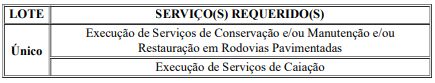 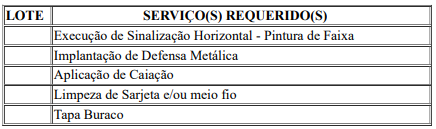 CAPACIDADE TÉCNICA: Profissional através de atestados e/ou certidões de capacidade técnica em nome de profissional(is) de nível superior (Engenharia Civil ou equivalente), vinculado(s) permanentemente à empresa e indicado(s) como Responsável(is) Técnico(s), por execução dos serviços abaixo relacionados:CAPACIDADE TÉCNICA: Profissional através de atestados e/ou certidões de capacidade técnica em nome de profissional(is) de nível superior (Engenharia Civil ou equivalente), vinculado(s) permanentemente à empresa e indicado(s) como Responsável(is) Técnico(s), por execução dos serviços abaixo relacionados:CAPACIDADE TÉCNICA: Profissional através de atestados e/ou certidões de capacidade técnica em nome de profissional(is) de nível superior (Engenharia Civil ou equivalente), vinculado(s) permanentemente à empresa e indicado(s) como Responsável(is) Técnico(s), por execução dos serviços abaixo relacionados:CAPACIDADE TÉCNICA: Profissional através de atestados e/ou certidões de capacidade técnica em nome de profissional(is) de nível superior (Engenharia Civil ou equivalente), vinculado(s) permanentemente à empresa e indicado(s) como Responsável(is) Técnico(s), por execução dos serviços abaixo relacionados:CAPACIDADE OPERACIONAL: Operacional da empresa através de certidão e/ou atestado, fornecido (s) por pessoa (s) jurídica (s) de direito público ou privado, a qualquer tempo, para obras rodoviárias de complexidade equivalente ou superior ao do objeto desta licitação, executados pela empresa licitante, e que comprove ter executado as parcelas de maior relevância, de acordo com os itens abaixo, elaborados conforme o disposto na Instrução Normativa DNIT nº 58, de 17 de setembro de 2021: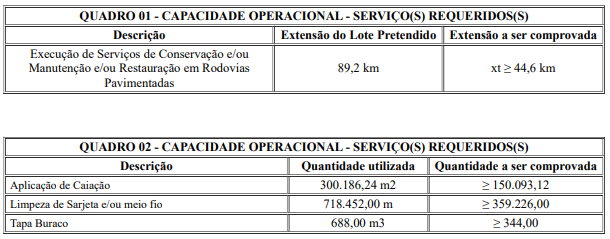 CAPACIDADE OPERACIONAL: Operacional da empresa através de certidão e/ou atestado, fornecido (s) por pessoa (s) jurídica (s) de direito público ou privado, a qualquer tempo, para obras rodoviárias de complexidade equivalente ou superior ao do objeto desta licitação, executados pela empresa licitante, e que comprove ter executado as parcelas de maior relevância, de acordo com os itens abaixo, elaborados conforme o disposto na Instrução Normativa DNIT nº 58, de 17 de setembro de 2021:CAPACIDADE OPERACIONAL: Operacional da empresa através de certidão e/ou atestado, fornecido (s) por pessoa (s) jurídica (s) de direito público ou privado, a qualquer tempo, para obras rodoviárias de complexidade equivalente ou superior ao do objeto desta licitação, executados pela empresa licitante, e que comprove ter executado as parcelas de maior relevância, de acordo com os itens abaixo, elaborados conforme o disposto na Instrução Normativa DNIT nº 58, de 17 de setembro de 2021:CAPACIDADE OPERACIONAL: Operacional da empresa através de certidão e/ou atestado, fornecido (s) por pessoa (s) jurídica (s) de direito público ou privado, a qualquer tempo, para obras rodoviárias de complexidade equivalente ou superior ao do objeto desta licitação, executados pela empresa licitante, e que comprove ter executado as parcelas de maior relevância, de acordo com os itens abaixo, elaborados conforme o disposto na Instrução Normativa DNIT nº 58, de 17 de setembro de 2021:CAPACIDADE OPERACIONAL: Operacional da empresa através de certidão e/ou atestado, fornecido (s) por pessoa (s) jurídica (s) de direito público ou privado, a qualquer tempo, para obras rodoviárias de complexidade equivalente ou superior ao do objeto desta licitação, executados pela empresa licitante, e que comprove ter executado as parcelas de maior relevância, de acordo com os itens abaixo, elaborados conforme o disposto na Instrução Normativa DNIT nº 58, de 17 de setembro de 2021: ÍNDICES ECONÔMICOS: CONFORME EDITAL.  ÍNDICES ECONÔMICOS: CONFORME EDITAL.  ÍNDICES ECONÔMICOS: CONFORME EDITAL.  ÍNDICES ECONÔMICOS: CONFORME EDITAL.  ÍNDICES ECONÔMICOS: CONFORME EDITAL. OBSERVAÇÕES: Edital: 16/02/2023 das 08h00 às 12h00 e de13h00 às 17h00. Endereço: www.dnit.gov.br BELO HORIZONTE - MG. Entrega das Propostas: a partir de 16/02/2023 às 08h00 no site www.comprasnet.gov.br. Abertura das Propostas: 03/03/2023, às 10h00 no site www.comprasnet.gov.br.OBSERVAÇÕES: Edital: 16/02/2023 das 08h00 às 12h00 e de13h00 às 17h00. Endereço: www.dnit.gov.br BELO HORIZONTE - MG. Entrega das Propostas: a partir de 16/02/2023 às 08h00 no site www.comprasnet.gov.br. Abertura das Propostas: 03/03/2023, às 10h00 no site www.comprasnet.gov.br.OBSERVAÇÕES: Edital: 16/02/2023 das 08h00 às 12h00 e de13h00 às 17h00. Endereço: www.dnit.gov.br BELO HORIZONTE - MG. Entrega das Propostas: a partir de 16/02/2023 às 08h00 no site www.comprasnet.gov.br. Abertura das Propostas: 03/03/2023, às 10h00 no site www.comprasnet.gov.br.OBSERVAÇÕES: Edital: 16/02/2023 das 08h00 às 12h00 e de13h00 às 17h00. Endereço: www.dnit.gov.br BELO HORIZONTE - MG. Entrega das Propostas: a partir de 16/02/2023 às 08h00 no site www.comprasnet.gov.br. Abertura das Propostas: 03/03/2023, às 10h00 no site www.comprasnet.gov.br.OBSERVAÇÕES: Edital: 16/02/2023 das 08h00 às 12h00 e de13h00 às 17h00. Endereço: www.dnit.gov.br BELO HORIZONTE - MG. Entrega das Propostas: a partir de 16/02/2023 às 08h00 no site www.comprasnet.gov.br. Abertura das Propostas: 03/03/2023, às 10h00 no site www.comprasnet.gov.br. ÓRGÃO LICITANTE: SMOBI ÓRGÃO LICITANTE: SMOBI ÓRGÃO LICITANTE: SMOBIEDITAL: SMOBI 094/2022 RDC CIRCULAR Nº 01 – ALTERAÇÃO DO EDITAL E REAGENDAMENTO DA DATA DE ABERTURAEDITAL: SMOBI 094/2022 RDC CIRCULAR Nº 01 – ALTERAÇÃO DO EDITAL E REAGENDAMENTO DA DATA DE ABERTURAEndereço: Rua dos Guajajaras, 1107 – 14° andar - Centro, Belo Horizonte - MG, 30180-105Informações: Telefone: (31) 3277-8102 - (31) 3277-5020 - Sites: www.licitacoes.caixa.gov.br e www.pbh.gov.br - E-mail cpl.sudecap@pbh.gov.br Endereço: Rua dos Guajajaras, 1107 – 14° andar - Centro, Belo Horizonte - MG, 30180-105Informações: Telefone: (31) 3277-8102 - (31) 3277-5020 - Sites: www.licitacoes.caixa.gov.br e www.pbh.gov.br - E-mail cpl.sudecap@pbh.gov.br Endereço: Rua dos Guajajaras, 1107 – 14° andar - Centro, Belo Horizonte - MG, 30180-105Informações: Telefone: (31) 3277-8102 - (31) 3277-5020 - Sites: www.licitacoes.caixa.gov.br e www.pbh.gov.br - E-mail cpl.sudecap@pbh.gov.br Endereço: Rua dos Guajajaras, 1107 – 14° andar - Centro, Belo Horizonte - MG, 30180-105Informações: Telefone: (31) 3277-8102 - (31) 3277-5020 - Sites: www.licitacoes.caixa.gov.br e www.pbh.gov.br - E-mail cpl.sudecap@pbh.gov.br Endereço: Rua dos Guajajaras, 1107 – 14° andar - Centro, Belo Horizonte - MG, 30180-105Informações: Telefone: (31) 3277-8102 - (31) 3277-5020 - Sites: www.licitacoes.caixa.gov.br e www.pbh.gov.br - E-mail cpl.sudecap@pbh.gov.br Objeto: Execução das obras de drenagem das ruas do bairro Beija Flor, compreendendo: abertura de via, implantação de escadaria (de acesso), drenagem pluvial e urbanização (urbanização do beco / passagem de pedestres com extensão de 62,06 m).Objeto: Execução das obras de drenagem das ruas do bairro Beija Flor, compreendendo: abertura de via, implantação de escadaria (de acesso), drenagem pluvial e urbanização (urbanização do beco / passagem de pedestres com extensão de 62,06 m).Objeto: Execução das obras de drenagem das ruas do bairro Beija Flor, compreendendo: abertura de via, implantação de escadaria (de acesso), drenagem pluvial e urbanização (urbanização do beco / passagem de pedestres com extensão de 62,06 m).DATAS: RECEBIMENTO DAS PROPOSTAS: ATÉ ÀS 14H DO DIA 15/03/2023.JULGAMENTO DAS PROPOSTAS: A PARTIR DAS 14H DO DIA 15/03/2023.DATAS: RECEBIMENTO DAS PROPOSTAS: ATÉ ÀS 14H DO DIA 15/03/2023.JULGAMENTO DAS PROPOSTAS: A PARTIR DAS 14H DO DIA 15/03/2023.Valor Estimado da ObraCapital SocialGarantia de PropostaGarantia de PropostaValor do EditalR$ 3.514.009,87R$ -R$ -R$ -R$ -CAPACIDADE TÉCNICA: 12.1.3.2. atestado(s) de capacidade técnico-profissional fornecido(s) por pessoa(s) jurídica(s) de direito público ou privado, devidamente registrado(s) na entidade profissional competente, de que o(a) profissional, comprovadamente integrante do quadro permanente da Licitante, executou, na qualidade de responsável técnico, obras de implantação de rede de drenagem.CAPACIDADE TÉCNICA: 12.1.3.2. atestado(s) de capacidade técnico-profissional fornecido(s) por pessoa(s) jurídica(s) de direito público ou privado, devidamente registrado(s) na entidade profissional competente, de que o(a) profissional, comprovadamente integrante do quadro permanente da Licitante, executou, na qualidade de responsável técnico, obras de implantação de rede de drenagem.CAPACIDADE TÉCNICA: 12.1.3.2. atestado(s) de capacidade técnico-profissional fornecido(s) por pessoa(s) jurídica(s) de direito público ou privado, devidamente registrado(s) na entidade profissional competente, de que o(a) profissional, comprovadamente integrante do quadro permanente da Licitante, executou, na qualidade de responsável técnico, obras de implantação de rede de drenagem.CAPACIDADE TÉCNICA: 12.1.3.2. atestado(s) de capacidade técnico-profissional fornecido(s) por pessoa(s) jurídica(s) de direito público ou privado, devidamente registrado(s) na entidade profissional competente, de que o(a) profissional, comprovadamente integrante do quadro permanente da Licitante, executou, na qualidade de responsável técnico, obras de implantação de rede de drenagem.CAPACIDADE TÉCNICA: 12.1.3.2. atestado(s) de capacidade técnico-profissional fornecido(s) por pessoa(s) jurídica(s) de direito público ou privado, devidamente registrado(s) na entidade profissional competente, de que o(a) profissional, comprovadamente integrante do quadro permanente da Licitante, executou, na qualidade de responsável técnico, obras de implantação de rede de drenagem.CAPACIDADE OPERACIONAL: 12.1.3.3. atestado(s) de capacidade técnico-operacional fornecido(s) por pessoa(s) jurídica(s) de direito público ou privado, comprovando que a Licitante executou diretamente: 12.1.3.3.1. obra de rede de drenagem com execução de rede tubular de concreto – 119,00 metros; 12.1.3.3.2. serviços de pavimentação com aplicação de concreto betuminoso usinado a quente.CAPACIDADE OPERACIONAL: 12.1.3.3. atestado(s) de capacidade técnico-operacional fornecido(s) por pessoa(s) jurídica(s) de direito público ou privado, comprovando que a Licitante executou diretamente: 12.1.3.3.1. obra de rede de drenagem com execução de rede tubular de concreto – 119,00 metros; 12.1.3.3.2. serviços de pavimentação com aplicação de concreto betuminoso usinado a quente.CAPACIDADE OPERACIONAL: 12.1.3.3. atestado(s) de capacidade técnico-operacional fornecido(s) por pessoa(s) jurídica(s) de direito público ou privado, comprovando que a Licitante executou diretamente: 12.1.3.3.1. obra de rede de drenagem com execução de rede tubular de concreto – 119,00 metros; 12.1.3.3.2. serviços de pavimentação com aplicação de concreto betuminoso usinado a quente.CAPACIDADE OPERACIONAL: 12.1.3.3. atestado(s) de capacidade técnico-operacional fornecido(s) por pessoa(s) jurídica(s) de direito público ou privado, comprovando que a Licitante executou diretamente: 12.1.3.3.1. obra de rede de drenagem com execução de rede tubular de concreto – 119,00 metros; 12.1.3.3.2. serviços de pavimentação com aplicação de concreto betuminoso usinado a quente.CAPACIDADE OPERACIONAL: 12.1.3.3. atestado(s) de capacidade técnico-operacional fornecido(s) por pessoa(s) jurídica(s) de direito público ou privado, comprovando que a Licitante executou diretamente: 12.1.3.3.1. obra de rede de drenagem com execução de rede tubular de concreto – 119,00 metros; 12.1.3.3.2. serviços de pavimentação com aplicação de concreto betuminoso usinado a quente.ÍNDICES ECONÔMICOS: conforme editalÍNDICES ECONÔMICOS: conforme editalÍNDICES ECONÔMICOS: conforme editalÍNDICES ECONÔMICOS: conforme editalÍNDICES ECONÔMICOS: conforme editalOBSERVAÇÕES: Os demais itens do edital e seus anexos permanecem inalterados. Os novos documentos no site da PBH no link https://prefeitura.pbh.gov.br/obras-e-infraestrutura/licitacao/regime-diferenciado-de-contratacao-094-2022.OBSERVAÇÕES: Os demais itens do edital e seus anexos permanecem inalterados. Os novos documentos no site da PBH no link https://prefeitura.pbh.gov.br/obras-e-infraestrutura/licitacao/regime-diferenciado-de-contratacao-094-2022.OBSERVAÇÕES: Os demais itens do edital e seus anexos permanecem inalterados. Os novos documentos no site da PBH no link https://prefeitura.pbh.gov.br/obras-e-infraestrutura/licitacao/regime-diferenciado-de-contratacao-094-2022.OBSERVAÇÕES: Os demais itens do edital e seus anexos permanecem inalterados. Os novos documentos no site da PBH no link https://prefeitura.pbh.gov.br/obras-e-infraestrutura/licitacao/regime-diferenciado-de-contratacao-094-2022.OBSERVAÇÕES: Os demais itens do edital e seus anexos permanecem inalterados. Os novos documentos no site da PBH no link https://prefeitura.pbh.gov.br/obras-e-infraestrutura/licitacao/regime-diferenciado-de-contratacao-094-2022.